Circolare n. 5                                                                                        Ornago, 6 settembre 2019A tutti i genitori dei nuovi iscritti alla Scuola Primaria dell’Istituto ComprensivoOrnago - BuragoOggetto: pubblicazione elenchi alunni classi prime SCUOLA PRIMARIA a.s. 2019- 2020Si comunica che gli elenchi relativi alle classi prime della Scuola Primaria sono pubblicati all’albo della scuola presso le sedi dei rispettivi plessi.Si informano i genitori che l’incontro di apertura dell’anno scolastico tra i genitori e gli insegnanti delle rispettive classi prime si terrà martedì 10/09/2019 dalle ore 17.00 alle 18.00 presso il plesso di appartenenza. Il Dirigente Scolastico
Dott.ssa Elisabetta RinaldiFirma autografa omessa ai sensi dell’art. 3 del D. Lgs. n. 39/1993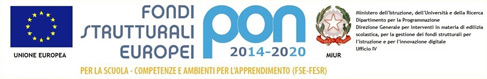 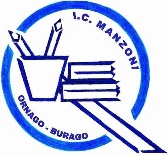 Ministero dell’Istruzione, dell’Università e della RicercaISTITUTO COMPRENSIVO STATALE  “A. MANZONI” ORNAGO - BURAGO DI MOLGORA                                                          Via Carlo Porta, 6 – 20876 ORNAGO (MB)e-mail: MIIC8CN00P@istruzione.it   pec: MIIC8CN00P@pec.istruzione.itwww.icornagoburago.edu.it Tel. 039/6010320 – Fax 039/6919145- C.F. 94030930153  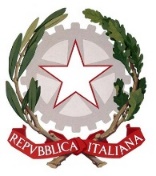 